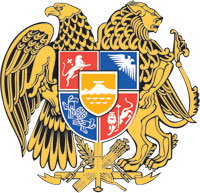 ՀԱՅԱՍՏԱՆԻ ՀԱՆՐԱՊԵՏՈՒԹՅԱՆ  ԿԱՌԱՎԱՐՈՒԹՅՈՒՆՈ  Ր  Ո  Շ  Ո Ւ  Մ30 դեկտեմբերի 2021 թվականի  N            - ԱՀԱՅԱՍՏԱՆԻ ՀԱՆՐԱՊԵՏՈՒԹՅԱՆ ԿԱՌԱՎԱՐՈՒԹՅԱՆ 2002 ԹՎԱԿԱՆԻ ՍԵՊՏԵՄԲԵՐԻ  26-Ի N 1635-Ա  ՈՐՈՇՄԱՆ  ՄԵՋ  ՓՈՓՈԽՈՒԹՅՈՒՆՆԵՐ ԿԱՏԱՐԵԼՈՒ ՄԱՍԻՆ-------------------------------------------------------------------------------------------------------Ղեկավարվելով «Նորմատիվ իրավական ակտերի մասին» օրենքի 33-րդ հոդվածով` Հայաստանի Հանրապետության կառավարությունը    ո ր ո շ ու մ     է.1. Հայաստանի Հանրապետության կառավարության 2002 թվականի սեպտեմբերի 26-ի «Կոնդի առանձնատների տնտեսություն» պետական ոչ առևտրային կազմակերպություն ստեղծելու մասին» N 1635-Ա որոշման (այսուհետ՝ որոշում) մեջ «Հայաստանի Հանրապետության կառավարությունը որոշում է․» բառերը փոխարինել «Ղեկավարվելով «Պետական ոչ առևտրային կազմակերպությունների մասին» օրենքի 9-րդ հոդվածի 2-րդ և 3-րդ մասերով՝ Հայաստանի Հանրապետության կառավարությունը որոշում է․» բառերով:2. Որոշման 2-րդ կետի «ա» ենթակետը շարադրել հետևյալ խմբագրությամբ.«ա) «Կոնդի առանձնատների տնտեսություն» պետական ոչ առևտրային կազմակերպության գործունեության առարկան և հիմնական նպատակը Հայաստանի Հանրապետության բարձրաստիճան պաշտոնատար անձանց ծառայողական առանձնատների սպասարկումն ու շահագործումն է, ինչպես նաև ծառայո-ղական առանձնատներում բնակվող «Հատուկ պետական պաշտպանության ենթակա անձանց անվտանգության ապահովման մասին» օրենքի 5-րդ հոդվածի 2-րդ մասով նախատեսված պաշտոնատար անձանց կեցության և սննդի սպասարկումն ու ապահովումն է:»:3. Հայաստանի Հանրապետության վարչապետի աշխատակազմի ղեկավարին՝ սույն որոշումն ուժի մեջ մտնելուց հետո 15 աշխատանքային օրվա ընթացքում ապահովել «Կոնդի առանձնատների տնտեսություն» պետական ոչ առևտրային կազմակերպության (այսուհետ՝ կազմակերպություն) կանոնադրության մեջ համապատասխան փոփոխությունների կատարումը և դրա պետական գրանցման աշխատանքների իրականացումը՝ կազմակերպության միջոցների հաշվին։ՀԱՅԱՍՏԱՆԻ  ՀԱՆՐԱՊԵՏՈՒԹՅԱՆ         	  		  ՎԱՐՉԱՊԵՏ					          Ն. ՓԱՇԻՆՅԱՆ        Երևան